Patient NoticeDid you know that you don’t always have to have a pre-arranged follow-up appointment?You can ask your clinician if it is appropriate for you not to be seen for a review appointment unless you feel you need one.Many patients feel that their follow up appointments aren’t always needed, and they would prefer to be able to book an appointment if and when they need to.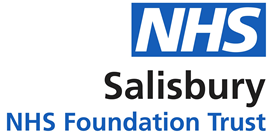 Ask about Patient Initiated Follow Up at your next appointment